UMEALOR SOMADINA 18/ENG06/069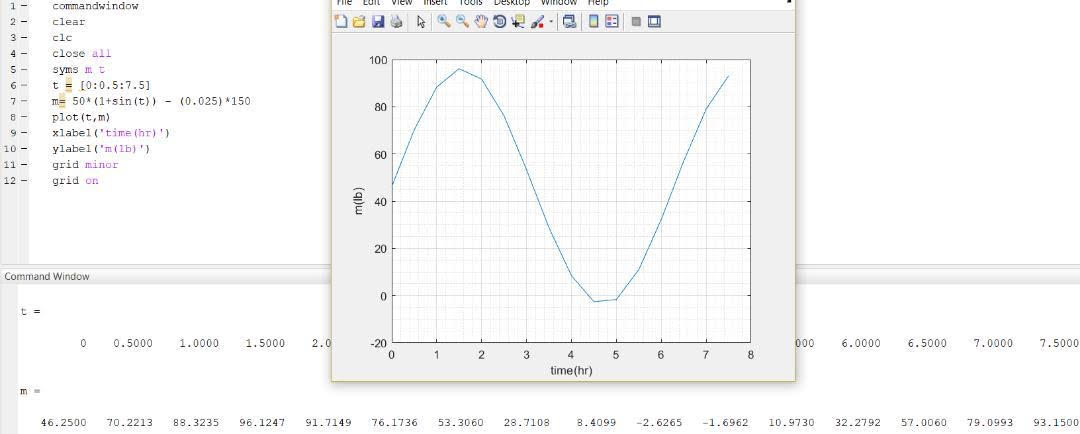 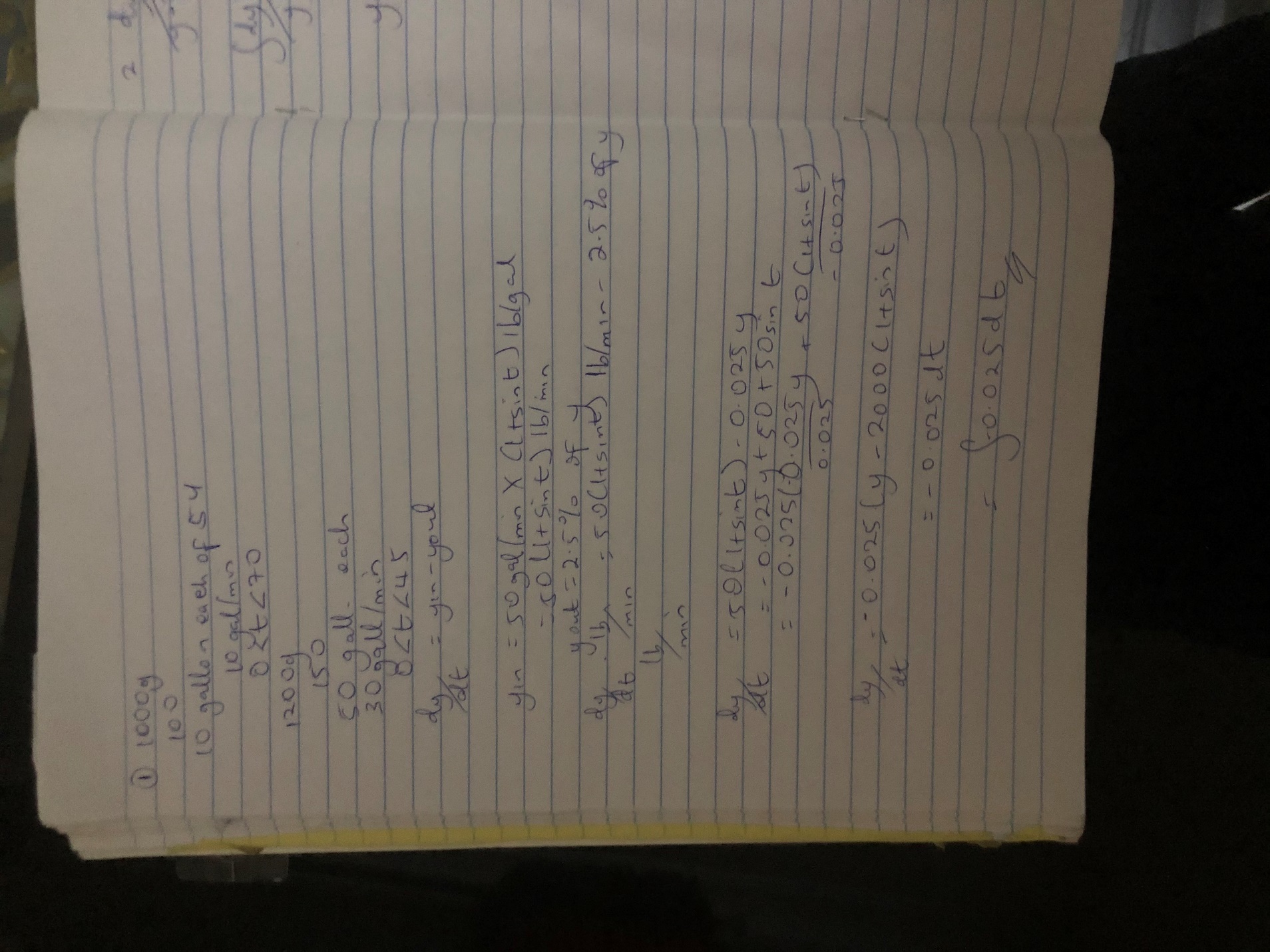 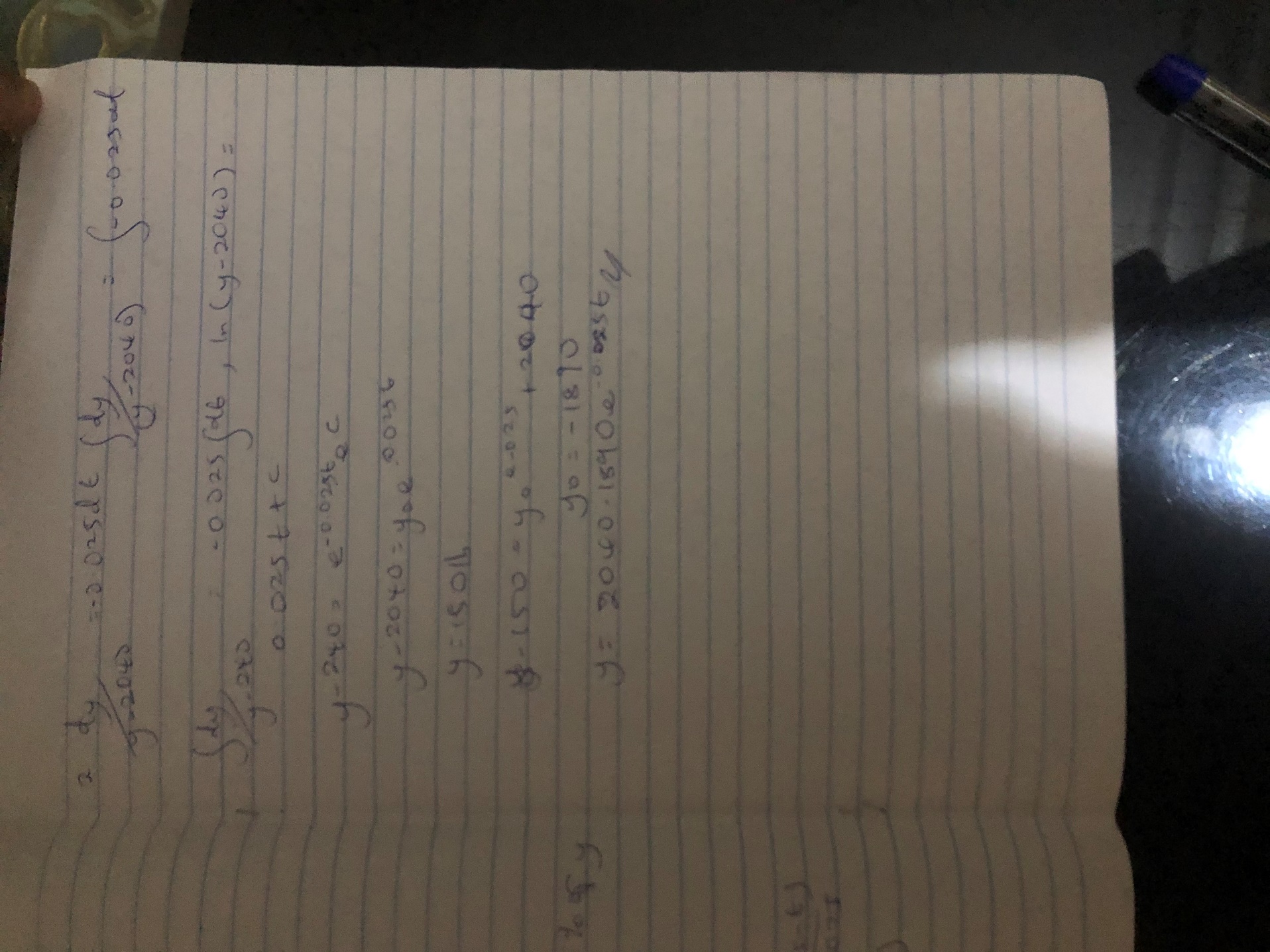 